Мебель-Торг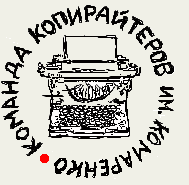 ИсторияБренд «Мебель-Торг» появился на отечественном мебельном рынке в 2009 году как студия, работающая по эксклюзивным заказам с самыми требовательными клиентами. Спустя несколько лет, Мебель-Торг эволюционировал в полноценную производственную компанию полного профиля, работающую в трендовых направлениях хай-тек и неоклассика. Сегодня нашу мебель непосредственно от производителя можно купить в Москве и в нескольких крупных городах России, где работают филиалы. Заказать – через сайт – можно весь предлагаемый в базовом исполнении ассортимент. Мы производим мебель из самых современных материалов. Индивидуальный подход к каждому заказу, характерный для студийного производства, сохранен как одно из основных условий высокой конкурентности на рынке. Кроме ярко выраженной индивидуальности, все наши комплекты, будь то столы письменные или журнальные столики, корпусная мебель или отдельная тумба под ТВ, отличаются высочайшим (это не реклама, а описание) качеством.Почему мы?Идеология Мебель-Торг базируется на нескольких принципах:высшее качество мирового уровня. Достигается опытом классных производственников и сборщиков, современной станочной базой, применением совершенных технологий, использованием немецких комплектующих и фурнитуры;изысканного дизайна образцы от компании «REINZ MOBEL» (Германия), при этом весь конструктив и функционал соответствуют оригиналам;каждая единица товара сертифицирована и имеет гарантию на 2 года;при всей эксклюзивности товарный ассортимент предлагается по адекватным ценам (недорого);заказы выполняются оперативно, доставка в столице бесплатна в пределах МКАД (клиенту либо до терминала транспортной компании);мебель пакуется в фирменные многослойного картона коробки с уплотнением пенопластом, что гарантирует 100% сохранность изделий в дороге и при погрузке/выгрузке.Кроме тогоМебельные комплекты дополняют не имеющие аналогов зеркала AQVA/AQVA LED (Австрия) с подсветкой и эффектом бесконечности, (прихожая, мебель для ванной, мебель для гостиной и т.д., возможна поставка зеркал в размерах заказчика) и управляемые бесконтактно взмахом руки. Мебельные консоли, подставки под технику выполняются из стекла Lacobel (Австрия) трех десятков цветов.Честная мебель по честной цене от честной компании Мебель-Торг ждет хозяев!